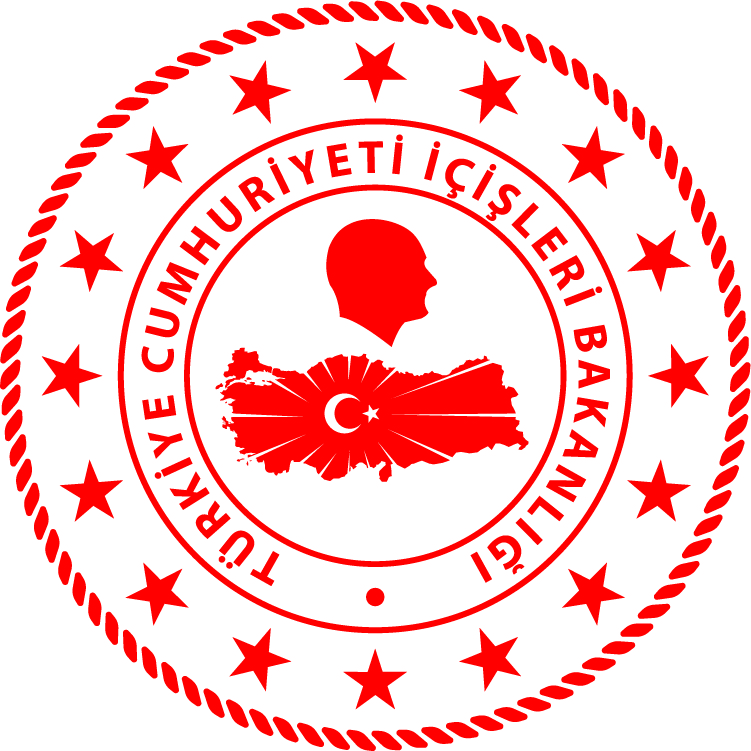 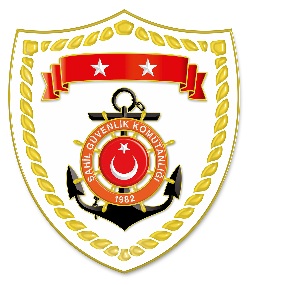 Akdeniz BölgesiS.NoTARİHMEVKİ VE ZAMANOLAYTIBBİ TAHLİYE YAPILAN ŞAHISLARAÇIKLAMA115 Ağustos 2019ANTALYA/Kaş
11:42Yaralanma2Antalya ili Kaş ilçesi Üzümlü Koyu Likya yürüyüş yolunda 2 şahsın düşerek yaralandığı ve tıbbi tahliyesine ihtiyaç duyulduğu bilgisi alınmıştır. Görevlendirilen Sahil Güvenlik Botu tarafından bahse konu şahıslar sağlık personeli nezaretinde bulunduğu yerden alınarak Kekova Üçağız Limanı’nda 112 Acil Sağlık Ambulansı personeline sağ ve bilinci açık olarak teslim edilmiştir.215 Ağustos 2019HATAY/İskenderun
15:55Rahatsızlanma1Hatay ili İskenderun ilçesinde Kamerun bayraklı ticari bir gemide bulunan Ukrayna uyruklu 1 şahsın rahatsızlandığı ve tıbbi tahliyesine ihtiyaç duyulduğu bilgisi alınmıştır. Görevlendirilen Sahil Güvenlik Botu tarafından bahse konu şahıs sağlık personeli nezaretinde gemiden alınarak İskenderun Limanı’nda 112 Acil Sağlık Ambulansı personeline sağ ve bilinci açık olarak teslim edilmiştir.